ST3 Training Day Ipswich Hospital 12th October 2018PGME Classroom 7/8PGME marked with blue star on hospital map, main entrance with a green star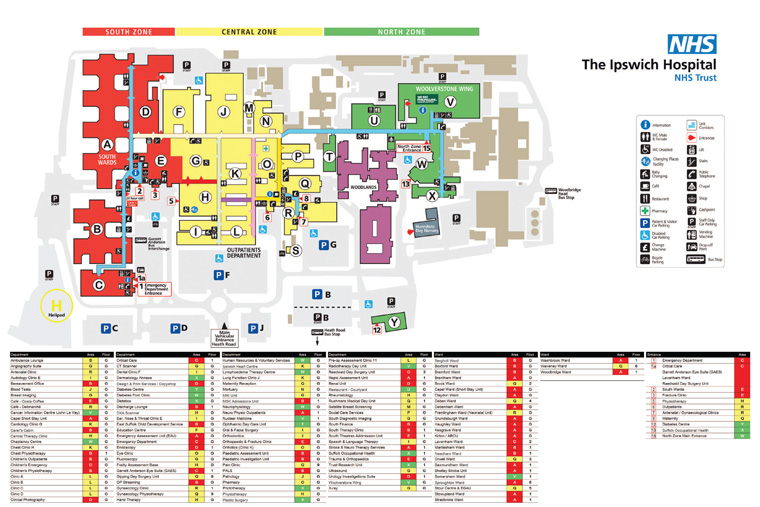 Car parking – please park in staff car park on Pearson Road – marked on map below (red star). This can be accessed from Foxhall Rd or via a one-way road from the main hospital site – turn left at the entrance roundabout and follow the road around behind A&E and go down the one-way road past the school field. I have asked for permits to be made available and hope to have permits for you to collect from PGME Classroom 7/8 and then displayed in vehicle. The staff car park rate of £1.70 (or other rate displayed in case of changes) should be paid and this parking ticket also displayed. Please note that Pearson Rd is a 5 minute walk from the hospital so please allow time for collection of permits. Please also leave a covering note displayed in your vehicle next to the staff parking ticket in case of any problems issuing the permits.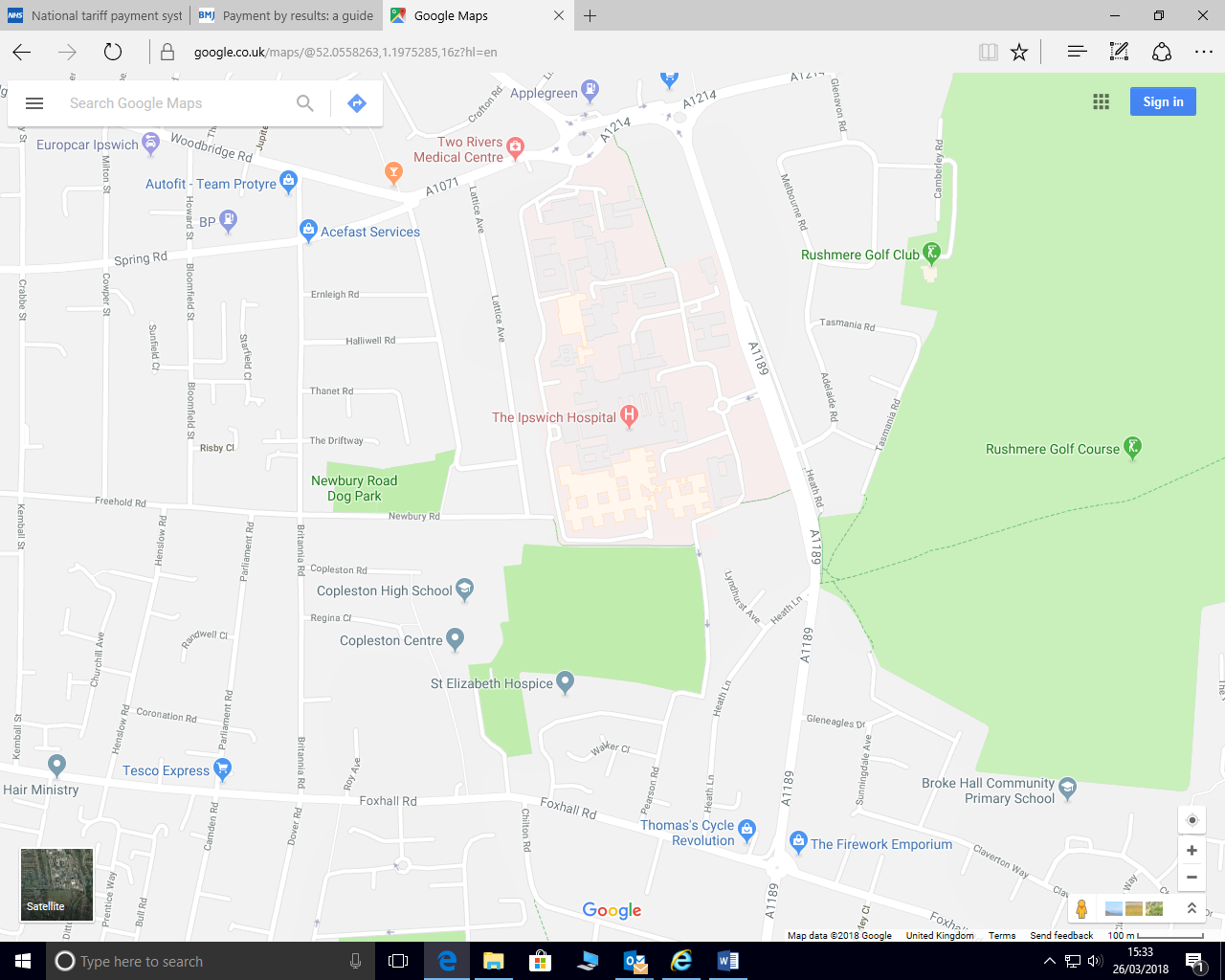 